Freiwillige Feuerwehr in EuropaEine Freiwillige Feuerwehr ist eine öffentliche Feuerwehr, die sich hauptsächlich aus ehrenamtlichen Mitgliedern, mitunter auch einigen hauptamtlichen Kräften (z.B. für den Rettungsdienst oder in Werkstätten) zusammensetzt. Im Gegensatz dazu besteht eine Berufsfeuerwehr aus rein hauptamtlichen Einsatzkräften. Entgegen der weitverbreiteten Meinung, in den meisten Städten Deutschlands gebe es eine Berufsfeuerwehr, wird der abwehrende Brandschutz und die allgemeine Hilfe in Deutschland hauptsächlich durch freiwillige Kräfte sichergestellt. Nur in den sieben bayerischen Großstädten gibt es Berufsfeuerwehren, im Gegensatz dazu stellen in Bayern rund 7.600 Freiwillige Feuerwehren den Brandschutz sicher. Zur Verstärkung der Berufsfeuerwehren gibt es auch hier Freiwillige Feuerwehren. Auch in Österreich gibt es nur in sechs Landeshauptstädten Berufsfeuerwehren. In Österreich führen auch zahlreiche Betriebsfeuerwehren den Zusatz Freiwillig um zu zeigen, dass die Betriebsfeuerwehr keine hauptberuflichen Mitglieder hat. Andererseits können Feuerwehren zwar freiwillig sein, aber im Namen dieses nicht anführen, wie in Vorarlberg, wo diese als Orts- oder Stadtfeuerwehr bezeichnet werden. Die Organisation, den abwehrenden Brandschutz und die allgemeine Hilfe größtenteils mit Freiwilligen Feuerwehren abzudecken, hat sich vor allem in der Schweiz, in Österreich, Deutschland und Polen durchgesetzt, während in den meisten anderen west- und auch osteuropäischen Ländern andere Organisationsformen vorherrschen. Geschichtlich bedingt bestehen auch im Gegensatz zum übrigen Italien in Südtirol fast nur Freiwillige Feuerwehren. In manchen Ländern gibt es jedoch Bestrebungen, ein freiwilliges System zu etablieren. Ein Beispiel hierfür ist die ESEPA in Griechenland. Die Nachwuchsförderung innerhalb einer Freiwilligen Feuerwehr wird häufig durch spezielle Einheiten innerhalb der örtlichen Feuerwehr durchgeführt. In Deutschland ist dies vor allem die Jugendfeuerwehr, in einigen Bundesländern existiert für jüngere Kinder die Kinderfeuerwehr, in Österreich die Feuerwehrjugend. Abhängig von den nationalen oder Länderregelungen wird in der Jugendfeuerwehr bzw. der Feuerwehrjugend die Möglichkeit geboten, bereits in einem jugendlichen Alter der Feuerwehr beizutreten. Mitglieder der Jugendfeuerwehr dürfen zumeist nicht am aktiven Dienst (Übungen der Einsatzkräfte und Einsätze) teilnehmen, sie sollen einerseits feuerwehrspezifische Ausbildung in Theorie und Praxis erhalten und andererseits auch ein allgemeines Jugendprogramm erleben. In Bayern dürfen die Jugendlichen mit 12 Jahren der Jugendfeuerwehr beitreten. Von Feuerwehr zu Feuerwehr ist es unterschiedlich, ab wann die Jugendfeuerwehrmitglieder an Einsätzen teilnehmen dürfen, die Einsatzarten sind jedoch für Minderjährige stark begrenzt. In Kinderfeuerwehren werden Kinder zwischen 6 und 11 Jahren spielerisch an die Themen Feuer, Brandschutz und Feuerwehr herangeführt. Die große Altersdifferenz in Kinderfeuerwehren erfordert meist eine gewisse Binnendifferenzierung, so wird bei den jüngeren Mitgliedern durch Malen und Spielen an die Brandschutzerziehung in Kindertagesstätten und Kindergärten angeschlossen, bei älteren Mitgliedern mit Übungen an die Brandschutzerziehung und Vorführübungen in Grundschulen. Land Einwohner Gesamtanzahl
Feuerwehrmitglieder Verhältnis von Einwohnern zu Feuerwehrmitgliedern Freiwillige
Feuerwehrmitglieder Berufsfeuerwehrmitglieder Teilzeitfeuerwehrmitglieder  Deutschland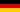 82.503.0001.082.858 1,31 %1.055.25527.6030         Bayern12.976.491315.0682,52 %315.0682.6960 Dänemark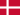 5.400.0007.100 0,13 %2.0001.6003.500  Finnland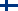 5.237.00013.400 0,26 %4.0004.5004.900  Frankreich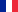 58.518.395234.017 0,40 %197.55636.4610  Griechenland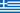 10.939.60518.733 0,17 %3.8219.4125.500  Italien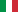 57.000.00039.652 0,07 %4.00030.6525.000  Österreich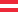 8.174.700337.170 4,12 %334.7512.4190  Polen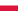 38.175.000506.228 1,32 %476.45329.7750  Tschechien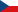 10.200.00092.122 0,90 %83.6796.4432.000  Vereinigtes Königreich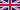 59.553.75958.406 0,10 %1.22739.05818.121